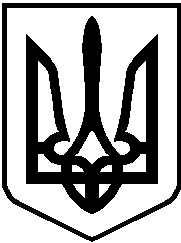 УКРАЇНАВИКОНАВЧИЙ ОРГАН КИЇВСЬКОЇ МІСЬКОЇ РАДИ(КИЇВСЬКА МІСЬКА ДЕРЖАВНА АДМІНІСТРАЦІЯ)ДЕПАРТАМЕНТ ОСВІТИ І НАУКИбульвар Т.Шевченка,3, м. Київ, 01024,  тел. (044) 279-14-46,  e-mail:osvita@kmda.gov.uaКБУ «Контактний центр міста Києва» 15-51 Код ЄДРПОУ 02147629___________ № ____________на________від____________  foi+request-80581-7a880682@dostup.pravda.com.ua	Департаментом освіти і науки виконавчого органу Київської міської ради (Київської міської державної адміністрації) в межах повноважень  опрацьовано   Ваш запит від 11.01.2021 щодо організації навчання  за дистанційною формою в умовах карантинних обмежень.За результатами розгляду повідомляємо, що відповідно до статті 23 Закону України «Про освіту» визначено, що держава гарантує закладам освіти, в тому числі академічну та організаційну  автономію.	 Освітній процес за дистанційною формою організовується відповідно до Положення про дистанційну форму здобуття повної загальної середньої освіти, затвердженого наказом Міністерства освіти і науки України від 08.09.2020       № 1115 «Про деякі питання організації дистанційного навчання» (далі – Положення). Під час дії карантинних обмежень (застосування протиепідемічних заходів) заклади освіти організовують освітній процес із використанням технологій дистанційного навчання за допомогою технічних засобів комунікації, доступних для учасників освітнього процесу.  Педагогічні працівники самостійно визначають режим (синхронний або асинхронний) проведення окремих навчальних занять. При цьому не менше 30 відсотків навчального часу, передбаченого освітньою програмою закладу освіти, організовується в синхронному режимі (решта навчального часу організовується в асинхронному режимі). Відповідно до статті 10 Закону України «Про повну загальну середню освіту» структура і тривалість навчального року, навчального тижня, навчального дня, занять, відпочинку між ними, форми організації освітнього процесу визначаються педагогічною радою закладу освіти у межах часу, передбаченого освітньою програмою, відповідно до обсягу навчального навантаження, встановленого відповідним навчальним планом, та з урахуванням вікових особливостей, фізичного, психічного та інтелектуального розвитку дітей.Безперервна навчальна діяльність учнів закладів загальної середньої освіти не може перевищувати 35 хвилин (для 1 року навчання), 40 хвилин (для 2-4 років навчання), 45 хвилин (5-12 років навчання), крім випадків, визначених законодавством.Відповідно до Санітарного регламенту для закладів загальної середньої освіти, затвердженого наказом Міністерством охорони здоров’я України         від 25.09.2020 № 2205 при використанні технічних засобів навчання (далі - ТЗН) під час проведення навчального заняття потрібно чергувати види навчальної діяльності. Безперервна тривалість навчальної діяльності з ТЗН упродовж навчального заняття повинна бути: для учнів 1 класів - не більше 10 хвилин; для учнів 2-4 класів - не більше 15 хвилин; для учнів 5-7 класів - не більше 20 хвилин; для учнів 8-9 класів - 20-25 хвилин; для учнів 10-11(12) класів на 1-й годині занять до 30 хвилин, на 2-й годині занять - 20 хвилин. Статтею 26 Закону України «Про освіту» та статтею 38 Закону України «Про повну загальну середню освіту» визначено, що керівник закладу освіти здійснює безпосереднє управління закладом та несе відповідальність за організацію освітнього процесу та діяльність закладу загальної середньої освіти.Начальник управління дошкільної,загальної середньої та позашкільної освіти                             Олена  БОХНОЛюдмила Пількевич 279 21 41